                   КАРАР                                                          ПОСТАНОВЛЕНИЕ             18 декабря 2014  йыл              №    22              18 декабря 2014годаО внесении дополнений в постановление № 3 от 10 января 2012 года «Об определении Перечня объектов для отбывания осужденными исправительных  работ»        На основании ст.49 Уголовного кодекса РФ и 39 УИК РФ  обязательные работы отбываются в местах определяемых органами местного самоуправления по согласованию с уголовно-исполнительными инспекциями. В связи с необходимостью создания условий для исполнения данного вида наказания и определения перечня объектов, и с дополнением перечня организаций в приложение № 1  П ОСТАНОВЛЯЮ:        1.Внесити дополнение в приложение к постановлению № 3 от 10 января 2012 года «Об определении Перечня объектов для отбывания осужденными исправительных  работ» и  изложить в редакции согласно приложению.        2.Контроль за исполнением данного постановления возложить на управляющего делами администрации сельского поселения Мутабашевский сельсовет муниципального района Аскинский район Республики Башкортостан.                            Глава Глава сельского поселения Мутабашевский сельсовет муниципального района Аскинский район Республики Башкортостан И.В.СафинПриложениек постановлению главы сельского поселенияМутабашевский сельсовет муниципального района Аскинский районРеспублики Башкортостан №  22  от  «18 »декабря 2014 года    УТВЕРЖДАЮ 				    СОГЛАСОВАНОГлава Сельского поселения              Начальник филиала по Аскинскому районуМутабашевский     сельсовет            ФКУ УИИ ГУФСИН России  по РеспубликеМуниципального района                   БашкортостанАскинский районРеспублики Башкортостан		    ____________ Р.А. Ахметшина____________ И.В.Сафин 	           «___»____________ 20___г.	«___»____________ 20___г.	Перечень объектов и количество рабочих мест для отбывания наказания в виде исправительных работ  на территории Сельского поселения Мутабашевский сельсовет муниципального района Аскинский район.Управляющий делами    	Ахматгалиева М.КСОГЛАШЕНИЕо взаимодействии с сфере исполнения наказания в  виде исправительных работ   между Администрацией сельского поселения Мутабашевский сельсовет муниципального района Аскинский район Республики Башкортостан и ГУП санаторий « Танып».Администрация сельского поселения Мутабашевский сельсовет муниципального района Аскинский район Республики Башкортостан(далее -администрация ) в лице главы сельского поселения Сафина Илдуса Ваисовича, действующего на основании Устава сельского поселения Мутабашевский сельсовет муниципального района Аскинский район Республики Башкортостан и  ГУП санаторий « Танып» (далее – организация) в лице директора Ямалетдинов Кашшафа Сайфитовича действующего на основании Устава с другой стороны, заключили настоящее Соглашение о нижеследующем:1.Предмет Соглашения     Предметом настоящего Соглашения является взаимодействие сторон, подписавших соглашение, в целях обеспечения наиболее эффективного функционирования учреждения и органов, исполняющих уголовные наказания на территории сельского поселения Мутабашевский сельсовет муниципального района Аскинский район Республики Башкортостан.2.Общие положения     При реализации Соглашения стороны, подписавшие его, в своей совместной деятельности руководствуются Конституцией Российской Федерации, федеральными законами, другими действующими законодательными и иными правовыми актами Российской Федерации ,субъекта Федерации, регулирующими вопросы исполнения наказания в виде исправительных работ, правовыми актами местных органов самоуправления.3.Обязательства сторон3.1 Администрация:-дает разъяснение Организации по вопросам применения действующего законодательства в сфере исполнение наказания в виде исправительных работ;-обобщает опыт применения законодательства на муниципальном уровне и направляет Организациям предложения, аналитические и методические материалы по его совершенствованию:-осуществляет взаимодействие с  соответствующими уголовно-исполнительными инспекциями в чью компетенцию входят вопросы исполнения наказания в виде исправительных работ.3.2.Организация:-обязуется обеспечивать организацию исполнения наказания осужденных к исправительным работам граждан, а также в необходимом количестве предоставить рабочие места, необходимые для отбывания данных граждан наказания в виде исправительных работ граждан в соответствии со ст.39 Уголовно-исполнительного кодекса Российской Федерации.4.Заключительные положения и дополнительные условияСтороны, подписавшие данное Соглашение, строят свою совместную работу на принципах гласности сотрудничества при строгом соблюдении правил ,неразглашения информации. В настоящее Соглашение могут быть внесены изменения и дополнения по взаимному согласию сторон подписавших его.Стороны самостоятельно несут расходы, которые будут возникать в ходе реализации настоящего Соглашения, если не будет согласовании иной порядок.  Настоящее Соглашение вступает в силу со дня подписания его всеми сторонами и действует до расторжения по инициативе любой из сторон.    Количество экземпляров настоящего Соглашения составлено по числу членов участников Соглашения плюс один. Дополнительный экземпляр настоящего Соглашения направляется в соответствующую уголовно-исполнительную инспекцию. Все экземпляры имеют равную юридическую силу.5.Подписи сторон.Глава СП Мутабашевский                                       Директор ГУПсельсовет муниципального                                      санаторий « Танып»района Аскинский район РБ                                    _________________________И.В.Сафин                                                К.С.Ямалетдинов«__»_________20___г                                              «__»_________20___гБАШҠОРТОСТАН РЕСПУБЛИКАҺЫ.АСҠЫН  РАЙОНЫМУНИЦИПАЛЬ РАЙОНЫНЫҢМОТАБАШ   АУЫЛ  БИЛӘМӘҺЕ ХӘКИМИӘТЕ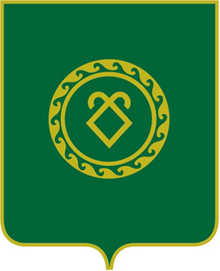              АДМИНИСТРАЦИЯСЕЛЬСКОГО ПОСЕЛЕНИЯМУТАБАШЕВСКИЙ СЕЛЬСОВЕТМУНИЦИПАЛЬНОГО РАЙОНААСКИНСКИЙ РАЙОНРЕСПУБЛИКИ  БАШКОРТОСТАН№п\пНаименование  муниципального образования, предприятия, организации и хозяйствКоличество местСП Мутабашевский сельсоветСП Мутабашевский сельсоветСП Мутабашевский сельсовет1ООО «Чия-Тау»52ГУП Санаторий « Танып»2